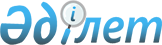 О бюджете сельских округов города Аксу на 2023 - 2025 годыРешение Аксуского городского маслихата Павлодарской области от 28 декабря 2022 года № 221/32.
      Сноска. Вводится в действие с 01.01.2023 в соответствии с пунктом 10 настоящего решения.
      В соответствии с пунктом 2 статьи 75 Бюджетного кодекса Республики Казахстан, подпунктом 1) пункта 1 статьи 6 Закона Республики Казахстан "О местном государственном управлении и самоуправлении в Республике Казахстан", Аксуский городской маслихат РЕШИЛ:
      1. Утвердить бюджет сельского округа имени Мамаита Омарова на 2023-2025 годы согласно приложениям 1, 2 и 3 соответственно, в том числе на 2023 год в следующих объемах:
      1) доходы – 117727 тысяч тенге, в том числе:
      налоговые поступления – 10218 тысяч тенге;
      поступления от продажи основного капитала – 158 тысяч тенге;
      поступления трансфертов – 107351 тысячи тенге;
      2) затраты – 126855 тысяч тенге;
      3) чистое бюджетное кредитование – равно нулю;
      4) сальдо по операциям с финансовыми активами – равно нулю;
      5) дефицит (профицит) бюджета – -9128 тысячи тенге;
      6) финансирование дефицита (использование профицита) бюджета – 9128 тысячи тенге".
      Сноска. Пункт 1 - в редакции решения Аксуского городского маслихата Павлодарской области от 12.12.2023 № 85/11 (вводится в действие с 01.01.2023).


      2. Утвердить бюджет Кызылжарского сельского округа на 2023-2025 годы согласно приложениям 4, 5 и 6 соответственно, в том числе на 2023 год в следующих объемах:
      1) доходы – 120948 тысячи тенге, в том числе:
      налоговые поступления – 6401 тысяч тенге;
      поступления трансфертов – 114547 тысяч тенге;
      2) затраты – 125616 тысячи тенге;
      3) чистое бюджетное кредитование – равно нулю;
      4) сальдо по операциям с финансовыми активами – равно нулю;
      5) дефицит (профицит) бюджета – -4668 тысяч тенге;
      6) финансирование дефицита (использование профицита) бюджета – 4668 тысяч тенге.
      Сноска. Пункт 2 - в редакции решения Аксуского городского маслихата Павлодарской области от 12.12.2023 № 85/11 (вводится в действие с 01.01.2023).


      3. Утвердить бюджет Алгабасского сельского округа на 2023-2025 годы согласно приложениям 7, 8 и 9 соответственно, в том числе на 2023 год в следующих объемах:
      1) доходы – 468474 тысяч тенге, в том числе:
      налоговые поступления – 10139 тысяч тенге;
      неналоговые поступления – 208 тысяч тенге;
      поступления от продажи основного капитала – 174 тысяч тенге;
      поступления трансфертов – 457953 тысячи тенге;
      2) затраты – 471866 тысяч тенге;
      3) чистое бюджетное кредитование – равно нулю;
      4) сальдо по операциям с финансовыми активами – равно нулю;
      5) дефицит (профицит) бюджета – -3392 тысячи тенге;
      6) финансирование дефицита (использование профицита) бюджета – 3392 тысячи тенге.
      Сноска. Пункт 3 - в редакции решения Аксуского городского маслихата Павлодарской области от 12.12.2023 № 85/11 (вводится в действие с 01.01.2023).


      4. Утвердить бюджет Евгеньевского сельского округа на 2023 - 2025 годы согласно приложениям 10, 11 и 12 соответственно, в том числе на 2023 год в следующих объемах:
      1) доходы – 159088 тысячи тенге, в том числе:
      налоговые поступления – 13686 тысячи тенге;
      поступления от продажи основного капитала – 172 тысяч тенге;
      поступления трансфертов – 145230 тысяч тенге;
      2) затраты – 181966 тысячи тенге;
      3) чистое бюджетное кредитование – равно нулю;
      4) сальдо по операциям с финансовыми активами – равно нулю;
      5) дефицит (профицит) бюджета – -22878 тысяч тенге;
      6) финансирование дефицита (использование профицита) бюджета – 22878 тысяч тенге.
      Сноска. Пункт 4 - в редакции решения Аксуского городского маслихата Павлодарской области от 12.12.2023 № 85/11 (вводится в действие с 01.01.2023).


      5. Утвердить бюджет Достыкского сельского округа на 2023 - 2025 годы согласно приложениям 13, 14 и 15 соответственно, в том числе на 2023 год в следующих объемах:
      1) доходы – 498241 тысяч тенге, в том числе:
      налоговые поступления – 10739 тысяч тенге;
      неналоговые поступления – 134 тысяч тенге;
      поступления от продажи основного капитала – 27 тысяч тенге;
      поступления трансфертов – 487341 тысяч тенге;
      2) затраты – 506088 тысяч тенге;
      3) чистое бюджетное кредитование – равно нулю;
      4) сальдо по операциям с финансовыми активами – равно нулю;
      5) дефицит (профицит) бюджета – -7847 тысяч тенге;
      6) финансирование дефицита (использование профицита) бюджета – 7847 тысяч тенге.
      Сноска. Пункт 5 - в редакции решения Аксуского городского маслихата Павлодарской области от 12.12.2023 № 85/11 (вводится в действие с 01.01.2023).


      6. Утвердить бюджет Калкаманского сельского округа на 2023 - 2025 годы согласно приложениям 16, 17 и 18 соответственно, в том числе на 2023 год в следующих объемах:
      1) доходы – 182018 тысячи тенге, в том числе:
      налоговые поступления – 12176 тысяч тенге;
      неналоговые поступления – 7 тысяч тенге;
      поступления от продажи основного капитала – 208 тысяч тенге;
      поступления трансфертов – 169627 тысяч тенге;
      2) затраты – 184584 тысячи тенге;
      3) чистое бюджетное кредитование – равно нулю;
      4) сальдо по операциям с финансовыми активами – равно нулю;
      5) дефицит (профицит) бюджета – -2566 тысяч тенге;
      6) финансирование дефицита (использование профицита) бюджета – 2566 тысяч тенге.
      Сноска. Пункт 6 - в редакции решения Аксуского городского маслихата Павлодарской области от 12.12.2023 № 85/11 (вводится в действие с 01.01.2023).


      7. Учесть в бюджете сельских округов на 2023 год объем субвенций, передаваемых из бюджета города Аксу в сумме 436329тысяч тенге, в том числе:
      Кызылжарский сельский округ – 56018 тысяч тенге;
      Евгеньевский сельский округ - 95340 тысяч тенге;
      сельский округ имени Мамаита Омарова - 61793 тысячи тенге;
      Алгабасский сельский округ- 70003 тысячи тенге;
      Достыкский сельский округ - 63295 тысяч тенге;
      Калкаманский сельский округ - 89880 тысяч тенге.
      "8. Учесть в бюджете города Аксу на 2023 год объем целевых текущих трансфертов в бюджеты сельских округов в объеме 1045720 тысячи тенге, в том числе:
      По программе: 001 "Услуги по обеспечению деятельности акима города районного значения, села, поселка, сельского округа" - 33805 тысяч тенге:
      029 За счет трансфертов из районного бюджета (города областного значения) – 33805 тысяч тенге:
      Кызылжарский сельский округ – 5895 тысяч тенге;
      Достыкский сельский округ – 5382 тысяч тенге;
      Алгабасский сельский округ – 4386 тысяч тенге;
      Калкаманский сельский округ – 6816 тысяч тенге;
      сельский округ имени Мамаита Омарова – 4391 тысяч тенге;
      Евгеньевский сельский округ – 6935 тысяч тенге.
      По программе: 006 "Поддержка культурно-досуговой работы на местном уровне" -1243 тысяч тенге:
      029 За счет трансфертов из районного бюджета (города областного значения) - 1243 тысяч тенге:
      Калкаманский сельский округ - 107 тысяч тенге;
      Евгеньевский сельский округ - 1136 тысяч тенге.
      По программе: 007 "Организация сохранения государственного жилищного фонда города районного значения, села, поселка, сельского округа" - 11640 тысяч тенге:
      029 За счет трансфертов из районного бюджета (города областного значения) - 11640 тысяч тенге:
      Евгеньевский сельский округ - 11640 тысяч тенге.
      По программе: 008 "Освещение улиц в населенных пунктах" - 32100 тысяч тенге:
      029 За счет трансфертов из районного бюджета (города областного значения) - 32100 тысяч тенге:
      Кызылжарский сельский округ - 7964 тысяч тенге;
      Достыкский сельский округ - 6144 тысяч тенге;
      Алгабасский сельский округ – 4440 тысяч тенге;
      Калкаманский сельский округ – 8540 тысяч тенге;
      сельский округ имени Мамаита Омарова – 1594 тысяч тенге;
      Евгеньевский сельский округ – 3418 тысяч тенге.
      По программе: 009 "Обеспечение санитарии населенных пунктов" - 2900 тысяч тенге:
      029 За счет трансфертов из районного бюджета (города областного значения) – 2900 тысяч тенге:
      Алгабасский сельский округ – 900 тысяч тенге;
      Калкаманский сельский округ – 2000 тысяч тенге.
      По программе: 011 "Благоустройство и озеленение населенных пунктов" - 70388 тысяч тенге:
      029 За счет трансфертов из районного бюджета (города областного значения) – 70388 тысяч тенге:
      Кызылжарский сельский округ – 15878 тысяч тенге;
      Достыкский сельский округ – 3622 тысяч тенге;
      Алгабасский сельский округ – 15175 тысяч тенге;
      Калкаманский сельский округ – 19183 тысяч тенге;
      сельский округ имени Мамаита Омарова – 9867 тысяч тенге;
      Евгеньевский сельский округ – 6663 тысяч тенге.
      По программе: 013 "Обеспечение функционирования автомобильных дорог в городах районного значения, селах, поселках, сельских округах" - 62075 тысяч тенге:
      029 За счет трансфертов из районного бюджета (города областного значения) – 62075 тысяч тенге:
      Кызылжарский сельский округ – 23089 тысяч тенге;
      Достыкский сельский округ – 26263 тысяч тенге;
      Алгабасский сельский округ –4575 тысяч тенге;
      сельский округ имени Мамаита Омарова – 5278 тысяч тенге;
      Евгеньевский сельский округ – 2870 тысяч тенге.
      По программе: 014 "Организация водоснабжения населенных пунктов" - 70990 тысяч тенге: 
      029 За счет трансфертов из районного бюджета (города областного значения) – 70990 тысяч тенге:
      Кызылжарский сельский округ – 3586 тысяч тенге;
      Достыкский сельский округ – 14333 тысяч тенге;
      Алгабасский сельский округ – 8015 тысяч тенге;
      Калкаманский сельский округ – 3400 тысяч тенге;
      сельский округ имени Мамаита Омарова – 24428 тысяч тенге;
      Евгеньевский сельский округ – 17228 тысяч тенге.
      По программе: 022 "Капитальные расходы государственного органа" - 1974 тысяч тенге:
      029 За счет трансфертов из районного бюджета (города областного значения) – 1974 тысяч тенге:
      Кызылжарский сельский округ – 1234 тысяч тенге;
      Алгабасский сельский округ – 740 тысяч тенге.
      По программе: 045 "Капитальный и средний ремонт автомобильных дорог в городах районного значения, селах, поселках, сельских округах" - 43584 тысяч тенге: 
      029 За счет трансфертов из районного бюджета (города областного значения) – 43584 тысяч тенге:
      Кызылжарский сельский округ – 883 тысяч тенге;
      Достыкский сельский округ – 3000 тысяч тенге;
      Калкаманский сельский округ – 39701 тысяч тенге.
      По программе: 057 "Реализация мероприятий по социальной и инженерной инфраструктуре в сельских населенных пунктах в рамках проекта "Ауыл-Ел бесігі" - 715021 тысяч тенге:
      028 За счет трансфертов из областного бюджета – 715021 тысяч тенге:
      Достыкский сельский округ – 365302 тысяч тенге;
      Алгабасский сельский округ – 349719 тысяч тенге.
      Сноска. Пункт 8 - в редакции решения Аксуского городского маслихата Павлодарской области от 12.12.2023 № 85/11 (вводится в действие с 01.01.2023).


      9. Предусмотреть специалистам в области социального обеспечения, культуры, спорта, лесного хозяйства и особо охраняемых природных территорий, являющимся гражданскими служащими и работающим в сельских населенных пунктах города Аксу,а также указанным специалистам, работающим в государственных организациях, финансируемых из местного бюджета, повышенные на двадцать пять процентов оклады и тарифные ставки по сравнению со ставками специалистов, занимающихся этими видами деятельности в городских условиях.
      10. Настоящее решение вводится в действие с 1 января 2023 года. Бюджет сельского округа имени Мамаита Омарова на 2023 год
      Сноска. Приложение 1 в редакции решения Аксуского городского маслихата Павлодарской области от 12.12.2023 № 85/11 (вводится в действие с 01.01.2023). Бюджет сельского округа имени Мамаита Омарова на 2024 год Бюджет сельского округа имени Мамаита Омарова на 2025 год Бюджет Кызылжарского сельского округа на 2023 год
      Сноска. Приложение 4 в редакции решения Аксуского городского маслихата Павлодарской области от 12.12.2023 № 85/11 (вводится в действие с 01.01.2023). Бюджет Кызылжарского сельского округа на 2024 год Бюджет Кызылжарского сельского округа на 2025 год Бюджет Алгабасского сельского округа на 2023 год
      Сноска. Приложение 7 в редакции решения Аксуского городского маслихата Павлодарской области от 12.12.2023 № 85/11 (вводится в действие с 01.01.2023). Бюджет Алгабасского сельского округа на 2024 год Бюджет Алгабасского сельского округа на 2025 год Бюджет Евгеньевского сельского округа на 2023 год
      Сноска. Приложение 10 в редакции решения Аксуского городского маслихата Павлодарской области от 12.12.2023 № 85/11 (вводится в действие с 01.01.2023). Бюджет Евгеньевского сельского округа на 2024 год Бюджет Евгеньевского сельского округа на 2025 год Бюджет Достыкского сельского округа на 2023 год
      Сноска. Приложение 13 в редакции решения Аксуского городского маслихата Павлодарской области от 12.12.2023 № 85/11 (вводится в действие с 01.01.2023). Бюджет Достыкского сельского округа на 2024 год Бюджет Достыкского сельского округа на 2025 год Бюджет Калкаманского сельского округа на 2023 год
      Сноска. Приложение 16 в редакции решения Аксуского городского маслихата Павлодарской области от 12.12.2023 № 85/11 (вводится в действие с 01.01.2023). Бюджет Калкаманского сельского округа на 2024 год Бюджет Калкаманского сельского округа на 2025 год
					© 2012. РГП на ПХВ «Институт законодательства и правовой информации Республики Казахстан» Министерства юстиции Республики Казахстан
				
      Секретарь городского маслихата 

М. Омаргалиев
Приложение 1
к решению Аксуского 
городского маслихата 
от 28 декабря 2022 года
№ 221/32
Категория
Категория
Категория
Наименование
Сумма
(тысяч тенге)
Класс
Класс
Наименование
Сумма
(тысяч тенге)
Подкласс
Наименование
Сумма
(тысяч тенге)
1
2
3
4
5
1. Доходы
117727
1
Налоговые поступления
10218
01
Подоходный налог
360
2
Индивидуальный подоходный налог 
360
04
Налоги на собственность
8720
1
Налоги на имущество
324
3
Земельный налог
47
4
Налог на транспортные средства
8349
05
Внутренние налоги на товары, работы и услуги
1138
3
Поступления за использование природных и других ресурсов
1138
3
Поступления от продажи основного капитала
158
03
Продажа земли и нематериальных активов
158
1
Продажа земли
66
2
Продажа нематериальных активов
92
4
Поступления трансфертов
107351
02
Трансферты из вышестоящих органов государственного управления
107351
3
Трансферты из районного (города областного значения) бюджета
107351
Функциональная группа
Функциональная группа
Функциональная группа
Функциональная группа
Функциональная группа
Сумма
(тысяч тенге)
Функциональная подгруппа
Функциональная подгруппа
Функциональная подгруппа
Функциональная подгруппа
Сумма
(тысяч тенге)
Администратор бюджетных программ
Администратор бюджетных программ
Администратор бюджетных программ
Сумма
(тысяч тенге)
Программа
Программа
Сумма
(тысяч тенге)
Наименование
Сумма
(тысяч тенге)
1
2
3
4
5
6
2. Затраты
126855
01
Государственные услуги общего характера
60822
1
Представительные, исполнительные и другие органы, выполняющие общие функции государственного управления
60822
124
Аппарат акима города районного значения, села, поселка, сельского округа
60822
001
Услуги по обеспечению деятельности акима города районного значения, села, поселка, сельского округа
60822
07
Жилищно-коммунальное хозяйство
53632
2
Коммунальное хозяйство
27010
124
Аппарат акима города районного значения, села, поселка, сельского округа
27010
014
Организация водоснабжения населенных пунктов
27010
3
Благоустройство населенных пунктов
26622
124
Аппарат акима города районного значения, села, поселка, сельского округа
26622
008
Освещение улиц в населенных пунктах 
10150
009
Обеспечение санитарии населенных пунктов
2599
011
Благоустройство и озеленение населенных пунктов
13873
12
Транспорт и коммуникации
5819
1
Автомобильный транспорт
5819
124
Аппарат акима города районного значения, села, поселка, сельского округа
5819
013
Обеспечение функционирования автомобильных дорог в городах районного значения, селах, поселках, сельских округах
5819
15
Трансферты
6582
1
Трансферты
6582
124
Аппарат акима города районного значения, села, поселка, сельского округа
6582
044
Возврат сумм неиспользованных (недоиспользованных) целевых трансфертов, выделенных из республиканского бюджета за счет целевого трансферта из Национального фонда Республики Казахстан
1
048
Возврат неиспользованных (недоиспользованных) целевых трансфертов
6581
3. Чистое бюджетное кредитование
0
4. Сальдо по операциям с финансовыми активами
0
5. Дефицит (профицит) бюджета
-9128
6. Финансирование дефицита (использование профицита) бюджета
9128Приложение 2
к решению Аксуского 
городского маслихата 
от 28 декабря 2022 года
№ 221/32
Категория
Категория
Категория
Наименование
Сумма
(тысяч тенге)
Класс
Класс
Наименование
Сумма
(тысяч тенге)
Подкласс
Наименование
Сумма
(тысяч тенге)
1
2
3
4
5
1. Доходы
79000
1
Налоговые поступления
7574
01
Подоходный налог
700
2
Индивидуальный подоходный налог 
700
04
Налоги на собственность
4714
1
Налоги на имущество
483
3
Земельный налог
54
4
Налог на транспортные средства
4037
5
Единый земельный налог
140
05
Внутренние налоги на товары, работы и услуги
2160
3
Поступления за использование природных и других ресурсов
2160
2
Неналоговые поступления
36
01
Доходы от государственной собственности
36
5
Доходы от аренды имущества, находящегося в государственной собственности
36
3
Поступления от продажи основного капитала
600
03
Продажа земли и нематериальных активов
600
1
Продажа земли
300
2
Продажа нематериальных активов
300
4
Поступления трансфертов
70790
02
Трансферты из вышестоящих органов государственного управления
70790
3
Трансферты из районного (города областного значения) бюджета
70790
Функциональная группа
Функциональная группа
Функциональная группа
Функциональная группа
Функциональная группа
Сумма
(тысяч тенге)
Функциональная подгруппа
Функциональная подгруппа
Функциональная подгруппа
Функциональная подгруппа
Сумма
(тысяч тенге)
Администратор бюджетных программ
Администратор бюджетных программ
Администратор бюджетных программ
Сумма
(тысяч тенге)
Программа
Программа
Сумма
(тысяч тенге)
Наименование
Сумма
(тысяч тенге)
1
2
3
4
5
6
2. Затраты
79000
01
Государственные услуги общего характера
57500
1
Представительные, исполнительные и другие органы, выполняющие общие функции государственного управления
57500
124
Аппарат акима города районного значения, села, поселка, сельского округа
57500
001
Услуги по обеспечению деятельности акима города районного значения, села, поселка, сельского округа
57500
07
Жилищно-коммунальное хозяйство
19500
2
Коммунальное хозяйство
2000
124
Аппарат акима города районного значения, села, поселка, сельского округа
2000
014
Организация водоснабжения населенных пунктов
2000
3
Благоустройство населенных пунктов
17500
124
Аппарат акима города районного значения, села, поселка, сельского округа
17500
008
Освещение улиц в населенных пунктах 
9500
009
Обеспечение санитарии населенных пунктов
4500
011
Благоустройство и озеленение населенных пунктов
3500
12
Транспорт и коммуникации
2000
1
Автомобильный транспорт
2000
124
Аппарат акима города районного значения, села, поселка, сельского округа
2000
013
Обеспечение функционирования автомобильных дорог в городах районного значения, селах, поселках, сельских округах
2000
3. Чистое бюджетное кредитование
0
4. Сальдо по операциям с финансовыми активами
0
5. Дефицит (профицит) бюджета
0
6. Финансирование дефицита (использование профицита) бюджета
0Приложение 3
к решению Аксуского 
городского маслихата 
от 28 декабря 2022 года
№ 221/832
Категория
Категория
Категория
Наименование
Сумма
(тысяч тенге)
Класс
Класс
Наименование
Сумма
(тысяч тенге)
Подкласс
Наименование
Сумма
(тысяч тенге)
1
2
3
4
5
1. Доходы
94269
1
Налоговые поступления
8729
01
Подоходный налог
700
2
Индивидуальный подоходный налог 
700
04
Налоги на собственность
5869
1
Налоги на имущество
483
3
Земельный налог
52
4
Налог на транспортные средства
5173
5
Единый земельный налог
161
05
Внутренние налоги на товары, работы и услуги
2160
3
Поступления за использование природных и других ресурсов
2160
2
Неналоговые поступления
36
01
Доходы от государственной собственности
36
5
Доходы от аренды имущества, находящегося в государственной собственности
36
3
Поступления от продажи основного капитала
600
03
Продажа земли и нематериальных активов
600
1
Продажа земли
300
2
Продажа нематериальных активов
300
4
Поступления трансфертов
84904
02
Трансферты из вышестоящих органов государственного управления
84904
3
Трансферты из районного (города областного значения) бюджета
84904
Функциональная группа
Функциональная группа
Функциональная группа
Функциональная группа
Функциональная группа
Сумма
(тысяч тенге)
Функциональная подгруппа
Функциональная подгруппа
Функциональная подгруппа
Функциональная подгруппа
Сумма
(тысяч тенге)
Администратор бюджетных программ
Администратор бюджетных программ
Администратор бюджетных программ
Сумма
(тысяч тенге)
Программа
Программа
Сумма
(тысяч тенге)
Наименование
Сумма
(тысяч тенге)
1
2
3
4
5
6
2. Затраты
94269
01
Государственные услуги общего характера
62269
1
Представительные, исполнительные и другие органы, выполняющие общие функции государственного управления
62269
124
Аппарат акима города районного значения, села, поселка, сельского округа
62269
001
Услуги по обеспечению деятельности акима города районного значения, села, поселка, сельского округа
62269
07
Жилищно-коммунальное хозяйство
27500
2
Коммунальное хозяйство
4000
124
Аппарат акима города районного значения, села, поселка, сельского округа
4000
014
Организация водоснабжения населенных пунктов
4000
3
Благоустройство населенных пунктов
23500
124
Аппарат акима города районного значения, села, поселка, сельского округа
23500
008
Освещение улиц в населенных пунктах 
11500
009
Обеспечение санитарии населенных пунктов
6500
011
Благоустройство и озеленение населенных пунктов
5500
12
Транспорт и коммуникации
4500
1
Автомобильный транспорт
4500
124
Аппарат акима города районного значения, села, поселка, сельского округа
4500
013
Обеспечение функционирования автомобильных дорог в городах районного значения, селах, поселках, сельских округах
4500
3. Чистое бюджетное кредитование
0
4. Сальдо по операциям с финансовыми активами
0
5. Дефицит (профицит) бюджета
0
6. Финансирование дефицита (использование профицита) бюджета
0Приложение 4
к решению Аксуского 
городского маслихата 
от 28 декабря 2022 года
№ 221/32
Категория
Категория
Категория
Наименование
Сумма
(тысяч тенге)
Класс
Класс
Наименование
Сумма
(тысяч тенге)
Подкласс
Наименование
Сумма
(тысяч тенге)
1
2
3
4
5
1. Доходы
120948
1
Налоговые поступления
6401
01
Подоходный налог
655
2
Индивидуальный подоходный налог 
655
04
Налоги на собственность
5066
1
Налоги на имущество
153
3
Земельный налог
137
4
Налог на транспортные средства
4776
05
Внутренние налоги на товары, работы и услуги
680
3
Поступления за использование природных и других ресурсов
680
4
Поступления трансфертов
114547
02
Трансферты из вышестоящих органов государственного управления
114547
3
Трансферты из районного (города областного значения) бюджета
114547
Функциональная группа
Функциональная группа
Функциональная группа
Функциональная группа
Функциональная группа
Сумма
(тысяч тенге)
Функциональная подгруппа
Функциональная подгруппа
Функциональная подгруппа
Функциональная подгруппа
Сумма
(тысяч тенге)
Администратор бюджетных программ
Администратор бюджетных программ
Администратор бюджетных программ
Сумма
(тысяч тенге)
Программа
Программа
Сумма
(тысяч тенге)
Наименование
Сумма
(тысяч тенге)
1
2
3
4
5
6
2. Затраты
125616
01
Государственные услуги общего характера
47100
1
Представительные, исполнительные и другие органы, выполняющие общие функции государственного управления
47100
124
Аппарат акима города районного значения, села, поселка, сельского округа
47100
001
Услуги по обеспечению деятельности акима города районного значения, села, поселка, сельского округа
45866
022
Капитальные расходы государственного органа
1234
07
Жилищно-коммунальное хозяйство
45332
2
Коммунальное хозяйство
6534
124
Аппарат акима города районного значения, села, поселка, сельского округа
6534
014
Организация водоснабжения населенных пунктов
6534
3
Благоустройство населенных пунктов
38798
124
Аппарат акима города районного значения, села, поселка, сельского округа
38798
008
Освещение улиц в населенных пунктах 
17420
009
Обеспечение санитарии населенных пунктов
2500
011
Благоустройство и озеленение населенных пунктов
18878
12
Транспорт и коммуникации
28972
1
Автомобильный транспорт
28972
124
Аппарат акима города районного значения, села, поселка, сельского округа
28972
013
Обеспечение функционирования автомобильных дорог в городах районного значения, селах, поселках, сельских округах
28089
045
Капитальный и средний ремонт автомобильных дорог в городах районного значения, селах, поселках, сельских округах
883
15
Трансферты
4212
1
Трансферты
4212
124
Аппарат акима города районного значения, села, поселка, сельского округа
4212
044
Возврат сумм неиспользованных (недоиспользованных) целевых трансфертов, выделенных из республиканского бюджета за счет целевого трансферта из Национального фонда Республики Казахстан
1
048
Возврат неиспользованных (недоиспользованных) целевых трансфертов
4211
3. Чистое бюджетное кредитование
0
4. Сальдо по операциям с финансовыми активами
0
5. Дефицит (профицит) бюджета
-4668
6. Финансирование дефицита (использование профицита) бюджета
4668Приложение 5
к решению Аксуского 
городского маслихата 
от 28 девабря 2022 года
№ 221/32
Категория
Категория
Категория
Наименование
Сумма
(тысяч тенге)
Класс
Класс
Наименование
Сумма
(тысяч тенге)
Подкласс
Наименование
Сумма
(тысяч тенге)
1
2
3
4
5
1. Доходы
66295
1
Налоговые поступления
6750
01
Подоходный налог
787
2
Индивидуальный подоходный налог 
787
04
Налоги на собственность
4463
1
Налоги на имущество
180
3
Земельный налог
160
4
Налог на транспортные средства
3908
5
Единый земельный налог
215
05
Внутренние налоги на товары, работы и услуги
1500
3
Поступления за использование природных и других ресурсов
1500
3
Поступления от продажи основного капитала
100
03
Продажа земли и нематериальных активов
100
1
Продажа земли
50
2
Продажа нематериальных активов
50
4
Поступления трансфертов
59445
02
Трансферты из вышестоящих органов государственного управления
59445
3
Трансферты из районного (города областного значения) бюджета
59445
Функциональная группа
Функциональная группа
Функциональная группа
Функциональная группа
Функциональная группа
Сумма
(тысяч тенге)
Функциональная подгруппа
Функциональная подгруппа
Функциональная подгруппа
Функциональная подгруппа
Сумма
(тысяч тенге)
Администратор бюджетных программ
Администратор бюджетных программ
Администратор бюджетных программ
Сумма
(тысяч тенге)
Программа
Программа
Сумма
(тысяч тенге)
Наименование
Сумма
(тысяч тенге)
1
2
3
4
5
6
2. Затраты
66295
01
Государственные услуги общего характера
44605
1
Представительные, исполнительные и другие органы, выполняющие общие функции государственного управления
44605
124
Аппарат акима города районного значения, села, поселка, сельского округа
44605
001
Услуги по обеспечению деятельности акима города районного значения, села, поселка, сельского округа
44605
07
Жилищно-коммунальное хозяйство
16690
2
Коммунальное хозяйство
3000
124
Аппарат акима города районного значения, села, поселка, сельского округа
3000
014
Организация водоснабжения населенных пунктов
3000
3
Благоустройство населенных пунктов
13690
124
Аппарат акима города районного значения, села, поселка, сельского округа
13690
008
Освещение улиц в населенных пунктах 
9690
009
Обеспечение санитарии населенных пунктов
2300
011
Благоустройство и озеленение населенных пунктов
1700
12
Транспорт и коммуникации
5000
1
Автомобильный транспорт
5000
124
Аппарат акима города районного значения, села, поселка, сельского округа
5000
013
Обеспечение функционирования автомобильных дорог в городах районного значения, селах, поселках, сельских округах
5000
3. Чистое бюджетное кредитование
0
4. Сальдо по операциям с финансовыми активами
0
5. Дефицит (профицит) бюджета
0
6. Финансирование дефицита (использование профицита) бюджета
0Приложение 6
к решению Аксуского 
городского маслихата 
от 28 декабря 2022 года
№ 221/32
Категория
Категория
Категория
Наименование
Сумма
(тысяч тенге)
Класс
Класс
Наименование
Сумма
(тысяч тенге)
Подкласс
Наименование
Сумма
(тысяч тенге)
1
2
3
4
5
1. Доходы
78095
1
Налоговые поступления
6856
01
Подоходный налог
800
2
Индивидуальный подоходный налог 
800
04
Налоги на собственность
4356
1
Налоги на имущество
200
3
Земельный налог
190
4
Налог на транспортные средства
3719
5
Единый земельный налог
247
05
Внутренние налоги на товары, работы и услуги
1700
3
Поступления за использование природных и других ресурсов
1700
3
Поступления от продажи основного капитала
100
03
Продажа земли и нематериальных активов
100
1
Продажа земли
50
2
Продажа нематериальных активов
50
4
Поступления трансфертов
71139
02
Трансферты из вышестоящих органов государственного управления
71139
3
Трансферты из районного (города областного значения) бюджета
71139
Функциональная группа
Функциональная группа
Функциональная группа
Функциональная группа
Функциональная группа
Сумма
(тысяч тенге)
Функциональная подгруппа
Функциональная подгруппа
Функциональная подгруппа
Функциональная подгруппа
Сумма
(тысяч тенге)
Администратор бюджетных программ
Администратор бюджетных программ
Администратор бюджетных программ
Сумма
(тысяч тенге)
Программа
Программа
Сумма
(тысяч тенге)
Наименование
Сумма
(тысяч тенге)
1
2
3
4
5
6
2. Затраты
78095
01
Государственные услуги общего характера
53295
1
Представительные, исполнительные и другие органы, выполняющие общие функции государственного управления
53295
124
Аппарат акима города районного значения, села, поселка, сельского округа
53295
001
Услуги по обеспечению деятельности акима города районного значения, села, поселка, сельского округа
53295
07
Жилищно-коммунальное хозяйство
19000
2
Коммунальное хозяйство
4000
124
Аппарат акима города районного значения, села, поселка, сельского округа
4000
014
Организация водоснабжения населенных пунктов
4000
3
Благоустройство населенных пунктов
15000
124
Аппарат акима города районного значения, села, поселка, сельского округа
15000
008
Освещение улиц в населенных пунктах 
10000
009
Обеспечение санитарии населенных пунктов
3000
011
Благоустройство и озеленение населенных пунктов
2000
12
Транспорт и коммуникации
5800
1
Автомобильный транспорт
5800
124
Аппарат акима города районного значения, села, поселка, сельского округа
5800
013
Обеспечение функционирования автомобильных дорог в городах районного значения, селах, поселках, сельских округах
5800
3. Чистое бюджетное кредитование
0
4. Сальдо по операциям с финансовыми активами
0
5. Дефицит (профицит) бюджета
0
6. Финансирование дефицита (использование профицита) бюджета
0Приложение 7
к решению Аксуского 
городского маслихата 
от 28 декабря 2022 года
№ 221/832
Категория
Категория
Категория
Наименование
Сумма
(тысяч тенге)
Класс
Класс
Наименование
Сумма
(тысяч тенге)
Подкласс
Наименование
Сумма
(тысяч тенге)
1
2
3
4
5
1. Доходы
468474
1
Налоговые поступления
10139
01
Подоходный налог
826
2
Индивидуальный подоходный налог 
826
04
Налоги на собственность
7113
1
Налоги на имущество
487
3
Земельный налог
67
4
Налог на транспортные средства
6559
05
Внутренние налоги на товары, работы и услуги
2200
3
Поступления за использование природных и других ресурсов
2200
2
Неналоговые поступления
208
01
Доходы от государственной собственности
208
5
Доходы от аренды имущества, находящегося в государственной собственности
208
3
Поступления от продажи основного капитала
174
03
Продажа земли и нематериальных активов
174
2
Продажа нематериальных активов
174
4
Поступления трансфертов
457953
02
Трансферты из вышестоящих органов государственного управления
457953
3
Трансферты из районного (города областного значения) бюджета
457953
Функциональная группа
Функциональная группа
Функциональная группа
Функциональная группа
Функциональная группа
Сумма
(тысяч тенге)
Функциональная подгруппа
Функциональная подгруппа
Функциональная подгруппа
Функциональная подгруппа
Сумма
(тысяч тенге)
Администратор бюджетных программ
Администратор бюджетных программ
Администратор бюджетных программ
Сумма
(тысяч тенге)
Программа
Программа
Сумма
(тысяч тенге)
Наименование
Сумма
(тысяч тенге)
1
2
3
4
5
6
2. Затраты
471866
01
Государственные услуги общего характера
66346
1
Представительные, исполнительные и другие органы, выполняющие общие функции государственного управления
66346
124
Аппарат акима города районного значения, села, поселка, сельского округа
66346
001
Услуги по обеспечению деятельности акима города районного значения, села, поселка, сельского округа
65006
022
Капитальные расходы государственного органа
1340
07
Жилищно-коммунальное хозяйство
42384
2
Коммунальное хозяйство
10265
124
Аппарат акима города районного значения, села, поселка, сельского округа
10265
014
Организация водоснабжения населенных пунктов
10265
3
Благоустройство населенных пунктов
32119
124
Аппарат акима города районного значения, села, поселка, сельского округа
32119
008
Освещение улиц в населенных пунктах
13440
009
Обеспечение санитарии населенных пунктов
2900
011
Благоустройство и озеленение населенных пунктов
15779
12
Транспорт и коммуникации
10575
1
Автомобильный транспорт
10575
124
Аппарат акима города районного значения, села, поселка, сельского округа
10575
013
Обеспечение функционирования автомобильных дорог в городах районного значения, селах, поселках, сельских округах
10575
13
Прочие
349719
9
Прочие
349719
124
Аппарат акима города районного значения, села, поселка, сельского округа
349719
057
Реализация мероприятий по социальной и инженерной инфраструктуре в сельских населенных пунктах в рамках проекта "Ауыл-Ел бесігі"
349719
15
Трансферты
2842
1
Трансферты
2842
124
Аппарат акима города районного значения, села, поселка, сельского округа
2842
044
Возврат сумм неиспользованных (недоиспользованных) целевых трансфертов, выделенных из республиканского бюджета за счет целевого трансферта из Национального фонда Республики Казахстан
2088
048
Возврат неиспользованных (недоиспользованных) целевых трансфертов
754
3. Чистое бюджетное кредитование
0
4. Сальдо по операциям с финансовыми активами
0
5. Дефицит (профицит) бюджета
-3392
6. Финансирование дефицита (использование профицита) бюджета
3392Приложение 8
к решению Аксуского 
городского маслихата 
от 28 декабря 2022 года
№ 221/32
Категория
Категория
Категория
Наименование
Сумма
(тысяч тенге)
Класс
Класс
Наименование
Сумма
(тысяч тенге)
Подкласс
Наименование
Сумма
(тысяч тенге)
1
2
3
4
5
1. Доходы
93430
1
Налоговые поступления
10317
01
Подоходный налог
346
2
Индивидуальный подоходный налог 
346
04
Налоги на собственность
7771
1
Налоги на имущество
508
3
Земельный налог
70
4
Налог на транспортные средства
6500
5
Единый земельный налог
693
05
Внутренние налоги на товары, работы и услуги
2200
3
Поступления за использование природных и других ресурсов
2200
2
Неналоговые поступления
208
01
Доходы от государственной собственности
208
5
Доходы от аренды имущества, находящегося в государственной собственности
208
3
Поступления от продажи основного капитала
500
03
Продажа земли и нематериальных активов
500
1
Продажа земли
200
2
Продажа нематериальных активов
300
4
Поступления трансфертов
82405
02
Трансферты из вышестоящих органов государственного управления
82405
3
Трансферты из районного (города областного значения) бюджета
82405
Функциональная группа
Функциональная группа
Функциональная группа
Функциональная группа
Функциональная группа
Сумма
(тысяч тенге)
Функциональная подгруппа
Функциональная подгруппа
Функциональная подгруппа
Функциональная подгруппа
Сумма
(тысяч тенге)
Администратор бюджетных программ
Администратор бюджетных программ
Администратор бюджетных программ
Сумма
(тысяч тенге)
Программа
Программа
Сумма
(тысяч тенге)
Наименование
Сумма
(тысяч тенге)
1
2
3
4
5
6
2. Затраты
93430
01
Государственные услуги общего характера
67230
1
Представительные, исполнительные и другие органы, выполняющие общие функции государственного управления
67230
124
Аппарат акима города районного значения, села, поселка, сельского округа
67230
001
Услуги по обеспечению деятельности акима города районного значения, села, поселка, сельского округа
67230
07
Жилищно-коммунальное хозяйство
18700
2
Коммунальное хозяйство
5000
124
Аппарат акима города районного значения, села, поселка, сельского округа
5000
014
Организация водоснабжения населенных пунктов
5000
3
Благоустройство населенных пунктов
13700
124
Аппарат акима города районного значения, села, поселка, сельского округа
13700
008
Освещение улиц в населенных пунктах
10000
009
Обеспечение санитарии населенных пунктов
3000
011
Благоустройство и озеленение населенных пунктов
700
12
Транспорт и коммуникации
7500
1
Автомобильный транспорт
7500
124
Аппарат акима города районного значения, села, поселка, сельского округа
7500
013
Обеспечение функционирования автомобильных дорог в городах районного значения, селах, поселках, сельских округах
7500
3. Чистое бюджетное кредитование
0
4. Сальдо по операциям с финансовыми активами
0
5. Дефицит (профицит) бюджета
0
6. Финансирование дефицита (использование профицита) бюджета
0Приложение 9
к решению Аксуского 
городского маслихата 
от 28 декабря 2022 года
№ 221/32
Категория
Категория
Категория
Наименование
Сумма
(тысяч тенге)
Класс
Класс
Наименование
Сумма
(тысяч тенге)
Подкласс
Наименование
Сумма
(тысяч тенге)
1
2
3
4
5
1. Доходы
102152
1
Налоговые поступления
10893
01
Подоходный налог
398
2
Индивидуальный подоходный налог 
398
04
Налоги на собственность
7965
1
Налоги на имущество
584
3
Земельный налог
81
4
Налог на транспортные средства
6500
5
Единый земельный налог
800
05
Внутренние налоги на товары, работы и услуги
2530
3
Поступления за использование природных и других ресурсов
2530
2
Неналоговые поступления
239
01
Доходы от государственной собственности
239
5
Доходы от аренды имущества, находящегося в государственной собственности
239
3
Поступления от продажи основного капитала
575
03
Продажа земли и нематериальных активов
575
1
Продажа земли
230
2
Продажа нематериальных активов
345
4
Поступления трансфертов
90445
02
Трансферты из вышестоящих органов государственного управления
90445
3
Трансферты из районного (города областного значения) бюджета
90445
Функциональная группа
Функциональная группа
Функциональная группа
Функциональная группа
Функциональная группа
Сумма
(тысяч тенге)
Функциональная подгруппа
Функциональная подгруппа
Функциональная подгруппа
Функциональная подгруппа
Сумма
(тысяч тенге)
Администратор бюджетных программ
Администратор бюджетных программ
Администратор бюджетных программ
Сумма
(тысяч тенге)
Программа
Программа
Сумма
(тысяч тенге)
Наименование
Сумма
(тысяч тенге)
1
2
3
4
5
6
2. Затраты
102152
01
Государственные услуги общего характера
72552
1
Представительные, исполнительные и другие органы, выполняющие общие функции государственного управления
72552
124
Аппарат акима города районного значения, села, поселка, сельского округа
72552
001
Услуги по обеспечению деятельности акима города районного значения, села, поселка, сельского округа
72552
07
Жилищно-коммунальное хозяйство
21600
2
Коммунальное хозяйство
7000
124
Аппарат акима города районного значения, села, поселка, сельского округа
7000
014
Организация водоснабжения населенных пунктов
7000
3
Благоустройство населенных пунктов
14600
124
Аппарат акима города районного значения, села, поселка, сельского округа
14600
008
Освещение улиц в населенных пунктах
10700
009
Обеспечение санитарии населенных пунктов
3000
011
Благоустройство и озеленение населенных пунктов
900
12
Транспорт и коммуникации
8000
1
Автомобильный транспорт
8000
124
Аппарат акима города районного значения, села, поселка, сельского округа
8000
013
Обеспечение функционирования автомобильных дорог в городах районного значения, селах, поселках, сельских округах
8000
3. Чистое бюджетное кредитование
0
4. Сальдо по операциям с финансовыми активами
0
5. Дефицит (профицит) бюджета
0
6. Финансирование дефицита (использование профицита) бюджета
0Приложение 10
к решению Аксуского 
городского маслихата 
от 28 декабря 2022 года
№ 221/32
Категория
Категория
Категория
Наименование
Сумма
(тысяч тенге)
Класс
Класс
Наименование
Сумма
(тысяч тенге)
Подкласс
Наименование
Сумма
(тысяч тенге)
1
2
3
4
5
1. Доходы
159088
1
Налоговые поступления
13686
01
Подоходный налог
1049
2
Индивидуальный подоходный налог 
1049
04
Налоги на собственность
10337
1
Налоги на имущество
347
3
Земельный налог
139
4
Налог на транспортные средства
9191
5
Единый земельный налог
660
05
Внутренние налоги на товары, работы и услуги
2300
3
Поступления за использование природных и других ресурсов
2300
3
Поступления от продажи основного капитала
172
03
Продажа земли и нематериальных активов
172
2
Продажа нематериальных активов
172
4
Поступления трансфертов
145230
02
Трансферты из вышестоящих органов государственного управления
145230
3
Трансферты из районного (города областного значения) бюджета
145230
Функциональная группа
Функциональная группа
Функциональная группа
Функциональная группа
Функциональная группа
Сумма
(тысяч тенге)
Функциональная подгруппа
Функциональная подгруппа
Функциональная подгруппа
Функциональная подгруппа
Сумма
(тысяч тенге)
Администратор бюджетных программ
Администратор бюджетных программ
Администратор бюджетных программ
Сумма
(тысяч тенге)
Программа
Программа
Сумма
(тысяч тенге)
Наименование
Сумма
(тысяч тенге)
1
2
3
4
5
6
2. Затраты
181966
01
Государственные услуги общего характера
58965
1
Представительные, исполнительные и другие органы, выполняющие общие функции государственного управления
58965
124
Аппарат акима города районного значения, села, поселка, сельского округа
58965
001
Услуги по обеспечению деятельности акима города районного значения, села, поселка, сельского округа
58965
07
Жилищно-коммунальное хозяйство
72157
1
Жилищное хозяйство
11640
124
Аппарат акима города районного значения, села, поселка, сельского округа
11640
007
Организация сохранения государственного жилищного фонда города районного значения, села, поселка, сельского округа
11640
2
Коммунальное хозяйство
41105
124
Аппарат акима города районного значения, села, поселка, сельского округа
41105
014
Организация водоснабжения населенных пунктов
41105
3
Благоустройство населенных пунктов
19412
124
Аппарат акима города районного значения, села, поселка, сельского округа
19412
008
Освещение улиц в населенных пунктах 
9518
009
Обеспечение санитарии населенных пунктов
3000
011
Благоустройство и озеленение населенных пунктов
6894
08
Культура, спорт, туризм и информационное пространство
47871
1
Деятельность в области культуры
47871
124
Аппарат акима города районного значения, села, поселка, сельского округа
47871
006
Поддержка культурно-досуговой работы на местном уровне
47871
12
Транспорт и коммуникации
2972
1
Автомобильный транспорт
2972
124
Аппарат акима города районного значения, села, поселка, сельского округа
2972
013
Обеспечение функционирования автомобильных дорог в городах районного значения, селах, поселках, сельских округах
2972
15
Трансферты
1
1
Трансферты
1
124
Аппарат акима города районного значения, села, поселка, сельского округа
1
048
Возврат неиспользованных (недоиспользованных) целевых трансфертов
1
3. Чистое бюджетное кредитование
0
4. Сальдо по операциям с финансовыми активами
0
5. Дефицит (профицит) бюджета
-22878
6. Финансирование дефицита (использование профицита) бюджета
22878Приложение 11
к решению Аксуского 
городского маслихата 
от 28 декабря 2022 года
№ 221/32
Категория
Категория
Категория
Наименование
Сумма
(тысяч тенге)
Класс
Класс
Наименование
Сумма
(тысяч тенге)
Подкласс
Наименование
Сумма
(тысяч тенге)
1
2
3
4
5
1. Доходы
118240
1
Налоговые поступления
10447
01
Подоходный налог
1965
2
Индивидуальный подоходный налог 
1965
04
Налоги на собственность
6182
1
Налоги на имущество
368
3
Земельный налог
140
4
Налог на транспортные средства
5180
5
Единый земельный налог
494
05
Внутренние налоги на товары, работы и услуги
2300
3
Поступления за использование природных и других ресурсов
2300
3
Поступления от продажи основного капитала
600
03
Продажа земли и нематериальных активов
600
1
Продажа земли
300
2
Продажа нематериальных активов
300
4
Поступления трансфертов
107193
02
Трансферты из вышестоящих органов государственного управления
107193
3
Трансферты из районного (города областного значения) бюджета
107193
Функциональная группа
Функциональная группа
Функциональная группа
Функциональная группа
Функциональная группа
Сумма
(тысяч тенге)
Функциональная подгруппа
Функциональная подгруппа
Функциональная подгруппа
Функциональная подгруппа
Сумма
(тысяч тенге)
Администратор бюджетных программ
Администратор бюджетных программ
Администратор бюджетных программ
Сумма
(тысяч тенге)
Программа
Программа
Сумма
(тысяч тенге)
Наименование
Сумма
(тысяч тенге)
1
2
3
4
5
6
2. Затраты
118240
01
Государственные услуги общего характера
46726
1
Представительные, исполнительные и другие органы, выполняющие общие функции государственного управления
46726
124
Аппарат акима города районного значения, села, поселка, сельского округа
46726
001
Услуги по обеспечению деятельности акима города районного значения, села, поселка, сельского округа
46726
07
Жилищно-коммунальное хозяйство
18514
2
Коммунальное хозяйство
4000
124
Аппарат акима города районного значения, села, поселка, сельского округа
4000
014
Организация водоснабжения населенных пунктов
4000
3
Благоустройство населенных пунктов
14514
124
Аппарат акима города районного значения, села, поселка, сельского округа
14514
008
Освещение улиц в населенных пунктах 
8257
009
Обеспечение санитарии населенных пунктов
3257
011
Благоустройство и озеленение населенных пунктов
3000
08
Культура, спорт, туризм и информационное пространство
50000
1
Деятельность в области культуры
50000
124
Аппарат акима города районного значения, села, поселка, сельского округа
50000
006
Поддержка культурно-досуговой работы на местном уровне
50000
12
Транспорт и коммуникации
3000
1
Автомобильный транспорт
3000
124
Аппарат акима города районного значения, села, поселка, сельского округа
3000
013
Обеспечение функционирования автомобильных дорог в городах районного значения, селах, поселках, сельских округах
3000
3. Чистое бюджетное кредитование
0
4. Сальдо по операциям с финансовыми активами
0
5. Дефицит (профицит) бюджета
0
6. Финансирование дефицита (использование профицита) бюджета
0Приложение 12
к решению Аксуского 
городского маслихата 
от 28 декабря 2022 года
№ 221/32
Категория
Категория
Категория
Наименование
Сумма
(тысяч тенге)
Класс
Класс
Наименование
Сумма
(тысяч тенге)
Подкласс
Наименование
Сумма
(тысяч тенге)
1
2
3
4
5
1. Доходы
121047
1
Налоговые поступления
11447
01
Подоходный налог
1965
2
Индивидуальный подоходный налог 
1965
04
Налоги на собственность
7182
1
Налоги на имущество
368
3
Земельный налог
140
4
Налог на транспортные средства
6180
5
Единый земельный налог
494
05
Внутренние налоги на товары, работы и услуги
2300
3
Поступления за использование природных и других ресурсов
2300
3
Поступления от продажи основного капитала
600
03
Продажа земли и нематериальных активов
600
1
Продажа земли
300
2
Продажа нематериальных активов
300
4
Поступления трансфертов
109000
02
Трансферты из вышестоящих органов государственного управления
109000
3
Трансферты из районного (города областного значения) бюджета
109000
Функциональная группа
Функциональная группа
Функциональная группа
Функциональная группа
Функциональная группа
Сумма
(тысяч тенге)
Функциональная подгруппа
Функциональная подгруппа
Функциональная подгруппа
Функциональная подгруппа
Сумма
(тысяч тенге)
Администратор бюджетных программ
Администратор бюджетных программ
Администратор бюджетных программ
Сумма
(тысяч тенге)
Программа
Программа
Сумма
(тысяч тенге)
Наименование
Сумма
(тысяч тенге)
1
2
3
4
5
6
2. Затраты
121047
01
Государственные услуги общего характера
47547
1
Представительные, исполнительные и другие органы, выполняющие общие функции государственного управления
47547
124
Аппарат акима города районного значения, села, поселка, сельского округа
47547
001
Услуги по обеспечению деятельности акима города районного значения, села, поселка, сельского округа
47547
07
Жилищно-коммунальное хозяйство
20000
2
Коммунальное хозяйство
4500
124
Аппарат акима города районного значения, села, поселка, сельского округа
4500
014
Организация водоснабжения населенных пунктов
4500
3
Благоустройство населенных пунктов
15500
124
Аппарат акима города районного значения, села, поселка, сельского округа
15500
008
Освещение улиц в населенных пунктах 
8500
009
Обеспечение санитарии населенных пунктов
3500
011
Благоустройство и озеленение населенных пунктов
3500
08
Культура, спорт, туризм и информационное пространство
50000
1
Деятельность в области культуры
50000
124
Аппарат акима города районного значения, села, поселка, сельского округа
50000
006
Поддержка культурно-досуговой работы на местном уровне
50000
12
Транспорт и коммуникации
3500
1
Автомобильный транспорт
3500
124
Аппарат акима города районного значения, села, поселка, сельского округа
3500
013
Обеспечение функционирования автомобильных дорог в городах районного значения, селах, поселках, сельских округах
3500
3. Чистое бюджетное кредитование
0
4. Сальдо по операциям с финансовыми активами
0
5. Дефицит (профицит) бюджета
0
6. Финансирование дефицита (использование профицита) бюджета
0Приложение 13
к решению Аксуского
городского маслихата
от 28 декабря 2022 года
№ 221/32
Категория
Категория
Категория
Наименование
Сумма
(тысяч тенге)
Класс
Класс
Наименование
Сумма
(тысяч тенге)
Подкласс
Наименование
Сумма
(тысяч тенге)
1
2
3
4
5
1. Доходы
498241
1
Налоговые поступления
10739
01
Подоходный налог
1578
2
Индивидуальный подоходный налог 
1578
04
Налоги на собственность
8461
1
Налоги на имущество
394
3
Земельный налог
56
4
Налог на транспортные средства
8000
5
Единый земельный налог
11
05
Внутренние налоги на товары, работы и услуги
700
3
Поступления за использование природных и других ресурсов
700
2
Неналоговые поступления
134
01
Доходы от государственной собственности
134
5
Доходы от аренды имущества, находящегося в государственной собственности
134
3
Поступления от продажи основного капитала
27
03
Продажа земли и нематериальных активов
27
2
Продажа нематериальных активов
27
4
Поступления трансфертов
487341
02
Трансферты из вышестоящих органов государственного управления
487341
3
Трансферты из районного (города областного значения) бюджета
487341
Функциональная группа
Функциональная группа
Функциональная группа
Функциональная группа
Функциональная группа
Сумма
(тысяч тенге)
Функциональная подгруппа
Функциональная подгруппа
Функциональная подгруппа
Функциональная подгруппа
Сумма
(тысяч тенге)
Администратор бюджетных программ
Администратор бюджетных программ
Администратор бюджетных программ
Сумма
(тысяч тенге)
Программа
Программа
Сумма
(тысяч тенге)
Наименование
Сумма
(тысяч тенге)
1
2
3
4
5
6
2. Затраты
506088
01
Государственные услуги общего характера
67999
1
Представительные, исполнительные и другие органы, выполняющие общие функции государственного управления
67999
124
Аппарат акима города районного значения, села, поселка, сельского округа
67999
001
Услуги по обеспечению деятельности акима города районного значения, села, поселка, сельского округа
67999
07
Жилищно-коммунальное хозяйство
36048
2
Коммунальное хозяйство
15333
124
Аппарат акима города районного значения, села, поселка, сельского округа
15333
014
Организация водоснабжения населенных пунктов
15333
3
Благоустройство населенных пунктов
20715
124
Аппарат акима города районного значения, села, поселка, сельского округа
20715
008
Освещение улиц в населенных пунктах 
12015
009
Обеспечение санитарии населенных пунктов
4000
011
Благоустройство и озеленение населенных пунктов
4700
12
Транспорт и коммуникации
30263
1
Автомобильный транспорт
30263
124
Аппарат акима города районного значения, села, поселка, сельского округа
30263
013
Обеспечение функционирования автомобильных дорог в городах районного значения, селах, поселках, сельских округах
27263
045
Капитальный и средний ремонт автомобильных дорог в городах районного значения, селах, поселках, сельских округах
3000
13
Прочие
365302
9
Прочие
365302
124
Аппарат акима города районного значения, села, поселка, сельского округа
365302
057
Реализация мероприятий по социальной и инженерной инфраструктуре в сельских населенных пунктах в рамках проекта "Ауыл-Ел бесігі"
365302
15
Трансферты
6476
1
Трансферты
6476
124
Аппарат акима города районного значения, села, поселка, сельского округа
6476
044
Возврат сумм неиспользованных (недоиспользованных) целевых трансфертов, выделенных из республиканского бюджета за счет целевого трансферта из Национального фонда Республики Казахстан
2
048
Возврат неиспользованных (недоиспользованных) целевых трансфертов
6474
3. Чистое бюджетное кредитование
0
4. Сальдо по операциям с финансовыми активами
0
5. Дефицит (профицит) бюджета
-7847
6. Финансирование дефицита (использование профицита) бюджета
7847Приложение 14
к решению Аксуского 
городского маслихата 
от 28 декабря 2022 года
№ 221/32
Категория
Категория
Категория
Наименование
Сумма
(тысяч тенге)
Класс
Класс
Наименование
Сумма
(тысяч тенге)
Подкласс
Наименование
Сумма
(тысяч тенге)
1
2
3
4
5
1. Доходы
83522
1
Налоговые поступления
10246
01
Подоходный налог
2565
2
Индивидуальный подоходный налог 
2565
04
Налоги на собственность
5781
1
Налоги на имущество
374
3
Земельный налог
78
4
Налог на транспортные средства
5000
5
Единый земельный налог
329
05
Внутренние налоги на товары, работы и услуги
1900
3
Поступления за использование природных и других ресурсов
1900
2
Неналоговые поступления
212
01
Доходы от государственной собственности
212
5
Доходы от аренды имущества, находящегося в государственной собственности
212
3
Поступления от продажи основного капитала
800
03
Продажа земли и нематериальных активов
800
1
Продажа земли
300
2
Продажа нематериальных активов
500
4
Поступления трансфертов
72264
02
Трансферты из вышестоящих органов государственного управления
72264
3
Трансферты из районного (города областного значения) бюджета
72264
Функциональная подгруппа
Функциональная подгруппа
Функциональная подгруппа
Функциональная подгруппа
Администратор бюджетных программ
Администратор бюджетных программ
Администратор бюджетных программ
Программа
Программа
Наименование
1
2
3
4
5
6
2. Затраты
83522
01
Государственные услуги общего характера
63000
1
Представительные, исполнительные и другие органы, выполняющие общие функции государственного управления
63000
124
Аппарат акима города районного значения, села, поселка, сельского округа
63000
001
Услуги по обеспечению деятельности акима города районного значения, села, поселка, сельского округа
63000
07
Жилищно-коммунальное хозяйство
17522
2
Коммунальное хозяйство
5232
124
Аппарат акима города районного значения, села, поселка, сельского округа
5232
014
Организация водоснабжения населенных пунктов
5232
3
Благоустройство населенных пунктов
12290
124
Аппарат акима города районного значения, села, поселка, сельского округа
12290
008
Освещение улиц в населенных пунктах 
6000
009
Обеспечение санитарии населенных пунктов
3395
011
Благоустройство и озеленение населенных пунктов
2895
12
Транспорт и коммуникации
3000
1
Автомобильный транспорт
3000
124
Аппарат акима города районного значения, села, поселка, сельского округа
3000
013
Обеспечение функционирования автомобильных дорог в городах районного значения, селах, поселках, сельских округах
3000
3. Чистое бюджетное кредитование
0
4. Сальдо по операциям с финансовыми активами
0
5. Дефицит (профицит) бюджета
0
6. Финансирование дефицита (использование профицита) бюджета
0Приложение 15
к решению Аксуского 
городского маслихата 
от 28 декабря 2022 года
№ 221/32
Категория
Категория
Категория
Наименование
Сумма
(тысяч тенге)
Класс
Класс
Наименование
Сумма
(тысяч тенге)
Подкласс
Наименование
Сумма
(тысяч тенге)
1
2
3
4
5
1. Доходы
96235
1
Налоговые поступления
10765
01
Подоходный налог
2565
2
Индивидуальный подоходный налог 
2565
04
Налоги на собственность
6000
1
Налоги на имущество
500
3
Земельный налог
100
4
Налог на транспортные средства
5000
5
Единый земельный налог
400
05
Внутренние налоги на товары, работы и услуги
2200
3
Поступления за использование природных и других ресурсов
2200
2
Неналоговые поступления
245
01
Доходы от государственной собственности
245
5
Доходы от аренды имущества, находящегося в государственной собственности
245
3
Поступления от продажи основного капитала
930
03
Продажа земли и нематериальных активов
930
1
Продажа земли
350
2
Продажа нематериальных активов
580
4
Поступления трансфертов
84295
02
Трансферты из вышестоящих органов государственного управления
84295
3
Трансферты из районного (города областного значения) бюджета
84295
Функциональная группа
Функциональная группа
Функциональная группа
Функциональная группа
Функциональная группа
Сумма
(тысяч тенге)
Функциональная подгруппа
Функциональная подгруппа
Функциональная подгруппа
Функциональная подгруппа
Сумма
(тысяч тенге)
Администратор бюджетных программ
Администратор бюджетных программ
Администратор бюджетных программ
Сумма
(тысяч тенге)
Программа
Программа
Сумма
(тысяч тенге)
Наименование
Сумма
(тысяч тенге)
1
2
3
4
5
6
2. Затраты
96235
01
Государственные услуги общего характера
64000
1
Представительные, исполнительные и другие органы, выполняющие общие функции государственного управления
64000
124
Аппарат акима города районного значения, села, поселка, сельского округа
64000
001
Услуги по обеспечению деятельности акима города районного значения, села, поселка, сельского округа
64000
07
Жилищно-коммунальное хозяйство
24235
2
Коммунальное хозяйство
8000
124
Аппарат акима города районного значения, села, поселка, сельского округа
8000
014
Организация водоснабжения населенных пунктов
8000
3
Благоустройство населенных пунктов
16235
124
Аппарат акима города районного значения, села, поселка, сельского округа
16235
008
Освещение улиц в населенных пунктах 
9435
009
Обеспечение санитарии населенных пунктов
3800
011
Благоустройство и озеленение населенных пунктов
3000
12
Транспорт и коммуникации
8000
1
Автомобильный транспорт
8000
124
Аппарат акима города районного значения, села, поселка, сельского округа
8000
013
Обеспечение функционирования автомобильных дорог в городах районного значения, селах, поселках, сельских округах
8000
3. Чистое бюджетное кредитование
0
4. Сальдо по операциям с финансовыми активами
0
5. Дефицит (профицит) бюджета
0
6. Финансирование дефицита (использование профицита) бюджета
0Приложение 16
к решению Аксуского 
городского маслихата 
от 28 декабря 2022 года
№ 221/32
Категория
Категория
Категория
Наименование
Сумма
(тысяч тенге)
Класс
Класс
Наименование
Сумма
(тысяч тенге)
Подкласс
Наименование
Сумма
(тысяч тенге)
1
2
3
4
5
1. Доходы
182018
1
Налоговые поступления
12176
01
Подоходный налог
3395
2
Индивидуальный подоходный налог 
3395
04
Налоги на собственность
8575
1
Налоги на имущество
429
3
Земельный налог
154
4
Налог на транспортные средства
7992
05
Внутренние налоги на товары, работы и услуги
206
3
Поступления за использование природных и других ресурсов
200
4
Сборы за ведение предпринимательской и профессиональной деятельности
6
2
Неналоговые поступления
7
06
Прочие неналоговые поступления
7
1
Прочие неналоговые поступления
7
3
Поступления от продажи основного капитала
208
03
Продажа земли и нематериальных активов
208
1
Продажа земли
202
2
Продажа нематериальных активов
6
4
Поступления трансфертов
169627
02
Трансферты из вышестоящих органов государственного управления
169627
3
Трансферты из районного (города областного значения) бюджета
169627
Функциональная группа
Функциональная группа
Функциональная группа
Функциональная группа
Функциональная группа
Сумма
(тысяч тенге)
Функциональная подгруппа
Функциональная подгруппа
Функциональная подгруппа
Функциональная подгруппа
Сумма
(тысяч тенге)
Администратор бюджетных программ
Администратор бюджетных программ
Администратор бюджетных программ
Сумма
(тысяч тенге)
Программа
Программа
Сумма
(тысяч тенге)
Наименование
Сумма
(тысяч тенге)
1
2
3
4
5
6
2. Затраты
184584
01
Государственные услуги общего характера
60654
1
Представительные, исполнительные и другие органы, выполняющие общие функции государственного управления
60654
124
Аппарат акима города районного значения, села, поселка, сельского округа
60654
001
Услуги по обеспечению деятельности акима города районного значения, села, поселка, сельского округа
60654
07
Жилищно-коммунальное хозяйство
45838
2
Коммунальное хозяйство
5400
124
Аппарат акима города районного значения, села, поселка, сельского округа
5400
014
Организация водоснабжения населенных пунктов
5400
3
Благоустройство населенных пунктов
40438
124
Аппарат акима города районного значения, села, поселка, сельского округа
40438
008
Освещение улиц в населенных пунктах 
16255
009
Обеспечение санитарии населенных пунктов
3000
011
Благоустройство и озеленение населенных пунктов
21183
08
Культура, спорт, туризм и информационное пространство
33746
1
Деятельность в области культуры
33746
124
Аппарат акима города районного значения, села, поселка, сельского округа
33746
006
Поддержка культурно-досуговой работы на местном уровне
33746
12
Транспорт и коммуникации
42701
1
Автомобильный транспорт
42701
124
Аппарат акима города районного значения, села, поселка, сельского округа
42701
013
Обеспечение функционирования автомобильных дорог в городах районного значения, селах, поселках, сельских округах
3000
045
Капитальный и средний ремонт автомобильных дорог в городах районного значения, селах, поселках, сельских округах
39701
15
Трансферты
1645
1
Трансферты
1645
124
Аппарат акима города районного значения, села, поселка, сельского округа
1645
048
Возврат неиспользованных (недоиспользованных) целевых трансфертов
1645
3. Чистое бюджетное кредитование
0
4. Сальдо по операциям с финансовыми активами
0
5. Дефицит (профицит) бюджета
-2566
6. Финансирование дефицита (использование профицита) бюджета
2566Приложение 17
к решению Аксуского 
городского маслихата 
от 28 декабря 2022 года
№ 221/32
Категория
Категория
Категория
Наименование
Сумма
(тысяч тенге)
Класс
Класс
Наименование
Сумма
(тысяч тенге)
Подкласс
Наименование
Сумма
(тысяч тенге)
1
2
3
4
5
1. Доходы
115356
1
Налоговые поступления
18065
01
Подоходный налог
4000
2
Индивидуальный подоходный налог 
4000
04
Налоги на собственность
11505
1
Налоги на имущество
800
3
Земельный налог
500
4
Налог на транспортные средства
10005
5
Единый земельный налог
200
05
Внутренние налоги на товары, работы и услуги
2560
3
Поступления за использование природных и других ресурсов
2560
3
Поступления от продажи основного капитала
700
03
Продажа земли и нематериальных активов
700
1
Продажа земли
300
2
Продажа нематериальных активов
400
4
Поступления трансфертов
96591
02
Трансферты из вышестоящих органов государственного управления
96591
3
Трансферты из районного (города областного значения) бюджета
96591
Функциональная группа
Функциональная группа
Функциональная группа
Функциональная группа
Функциональная группа
Сумма
(тысяч тенге)
Функциональная подгруппа
Функциональная подгруппа
Функциональная подгруппа
Функциональная подгруппа
Сумма
(тысяч тенге)
Администратор бюджетных программ
Администратор бюджетных программ
Администратор бюджетных программ
Сумма
(тысяч тенге)
Программа
Программа
Сумма
(тысяч тенге)
Наименование
Сумма
(тысяч тенге)
1
2
3
4
5
6
2. Затраты
115356
01
Государственные услуги общего характера
58683
1
Представительные, исполнительные и другие органы, выполняющие общие функции государственного управления
58683
124
Аппарат акима города районного значения, села, поселка, сельского округа
58683
001
Услуги по обеспечению деятельности акима города районного значения, села, поселка, сельского округа
58683
07
Жилищно-коммунальное хозяйство
15500
2
Коммунальное хозяйство
2500
124
Аппарат акима города районного значения, села, поселка, сельского округа
2500
014
Организация водоснабжения населенных пунктов
2500
3
Благоустройство населенных пунктов
13000
124
Аппарат акима города районного значения, села, поселка, сельского округа
13000
008
Освещение улиц в населенных пунктах 
8000
009
Обеспечение санитарии населенных пунктов
2000
011
Благоустройство и озеленение населенных пунктов
3000
08
Культура, спорт, туризм и информационное пространство
37609
1
Деятельность в области культуры
37609
124
Аппарат акима города районного значения, села, поселка, сельского округа
37609
006
Поддержка культурно-досуговой работы на местном уровне
37609
12
Транспорт и коммуникации
3564
1
Автомобильный транспорт
3564
124
Аппарат акима города районного значения, села, поселка, сельского округа
3564
013
Обеспечение функционирования автомобильных дорог в городах районного значения, селах, поселках, сельских округах
3564
3. Чистое бюджетное кредитование
0
4. Сальдо по операциям с финансовыми активами
0
5. Дефицит (профицит) бюджета
0
6. Финансирование дефицита (использование профицита) бюджета
0Приложение 18
к решению Аксуского 
городского маслихата 
от 28 декабря 2022 года
№ 221/32
Категория
Категория
Категория
Наименование
Сумма
(тысяч тенге)
Класс
Класс
Наименование
Сумма
(тысяч тенге)
Подкласс
Наименование
Сумма
(тысяч тенге)
1
2
3
4
5
1. Доходы
125408
1
Налоговые поступления
17060
01
Подоходный налог
4000
2
Индивидуальный подоходный налог 
4000
04
Налоги на собственность
10060
1
Налоги на имущество
1000
3
Земельный налог
700
4
Налог на транспортные средства
8060
5
Единый земельный налог
300
05
Внутренние налоги на товары, работы и услуги
3000
3
Поступления за использование природных и других ресурсов
3000
3
Поступления от продажи основного капитала
800
03
Продажа земли и нематериальных активов
800
1
Продажа земли
340
2
Продажа нематериальных активов
460
4
Поступления трансфертов
107548
02
Трансферты из вышестоящих органов государственного управления
107548
3
Трансферты из районного (города областного значения) бюджета
107548
Функциональная группа
Функциональная группа
Функциональная группа
Функциональная группа
Функциональная группа
Сумма
(тысяч тенге)
Функциональная подгруппа
Функциональная подгруппа
Функциональная подгруппа
Функциональная подгруппа
Сумма
(тысяч тенге)
Администратор бюджетных программ
Администратор бюджетных программ
Администратор бюджетных программ
Сумма
(тысяч тенге)
Программа
Программа
Сумма
(тысяч тенге)
Наименование
Сумма
(тысяч тенге)
1
2
3
4
5
6
2. Затраты
125408
01
Государственные услуги общего характера
62442
1
Представительные, исполнительные и другие органы, выполняющие общие функции государственного управления
62442
124
Аппарат акима города районного значения, села, поселка, сельского округа
62442
001
Услуги по обеспечению деятельности акима города районного значения, села, поселка, сельского округа
62442
07
Жилищно-коммунальное хозяйство
19000
2
Коммунальное хозяйство
3000
124
Аппарат акима города районного значения, села, поселка, сельского округа
3000
014
Организация водоснабжения населенных пунктов
3000
3
Благоустройство населенных пунктов
16000
124
Аппарат акима города районного значения, села, поселка, сельского округа
16000
008
Освещение улиц в населенных пунктах 
9000
009
Обеспечение санитарии населенных пунктов
3000
011
Благоустройство и озеленение населенных пунктов
4000
08
Культура, спорт, туризм и информационное пространство
39966
1
Деятельность в области культуры
39966
124
Аппарат акима города районного значения, села, поселка, сельского округа
39966
006
Поддержка культурно-досуговой работы на местном уровне
39966
12
Транспорт и коммуникации
4000
1
Автомобильный транспорт
4000
124
Аппарат акима города районного значения, села, поселка, сельского округа
4000
013
Обеспечение функционирования автомобильных дорог в городах районного значения, селах, поселках, сельских округах
4000
3. Чистое бюджетное кредитование
0
4. Сальдо по операциям с финансовыми активами
0
5. Дефицит (профицит) бюджета
0
6. Финансирование дефицита (использование профицита) бюджета
0